                      Phonics and Reading Overview (Created 2020-21)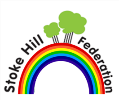                       Phonics and Reading Overview (Created 2020-21)                      Phonics and Reading Overview (Created 2020-21)                      Phonics and Reading Overview (Created 2020-21)                      Phonics and Reading Overview (Created 2020-21)                      Phonics and Reading Overview (Created 2020-21)                      Phonics and Reading Overview (Created 2020-21)                      Phonics and Reading Overview (Created 2020-21)                      Phonics and Reading Overview (Created 2020-21)                      Phonics and Reading Overview (Created 2020-21)                      Phonics and Reading Overview (Created 2020-21)                      Phonics and Reading Overview (Created 2020-21)                      Phonics and Reading Overview (Created 2020-21)                      Phonics and Reading Overview (Created 2020-21)INTENTIntentOverviewFor our children to be taught key concepts, knowledge and skills in phonics and know how to apply them to reading and writing.For our children to be taught key concepts, knowledge and skills in phonics and know how to apply them to reading and writing.For our children to be taught key concepts, knowledge and skills in phonics and know how to apply them to reading and writing.For our children to be taught key concepts, knowledge and skills in phonics and know how to apply them to reading and writing.For our children to be taught key concepts, knowledge and skills in phonics and know how to apply them to reading and writing.For our children to be taught key concepts, knowledge and skills in phonics and know how to apply them to reading and writing.For our children to be taught key concepts, knowledge and skills in phonics and know how to apply them to reading and writing.For our children to be taught key concepts, knowledge and skills in phonics and know how to apply them to reading and writing.For our children to be taught key concepts, knowledge and skills in phonics and know how to apply them to reading and writing.For our children to be taught key concepts, knowledge and skills in phonics and know how to apply them to reading and writing.For our children to be taught key concepts, knowledge and skills in phonics and know how to apply them to reading and writing.For our children to be taught key concepts, knowledge and skills in phonics and know how to apply them to reading and writing.INTENTVision &ValuesInspireTeaching is inspiringInspireTeaching is inspiringInspireTeaching is inspiringDiscoverQuality talk and questioning is at the heart of all we doDiscoverQuality talk and questioning is at the heart of all we doDiscoverQuality talk and questioning is at the heart of all we doDiscoverQuality talk and questioning is at the heart of all we doDiscoverQuality talk and questioning is at the heart of all we doSucceedWe do all we can to prepare children for lifeSucceedWe do all we can to prepare children for lifeSucceedWe do all we can to prepare children for lifeSucceedWe do all we can to prepare children for lifeINTENTThe School RulesBe ReadyBe ReadyBe ReadyBe RespectfulBe RespectfulBe RespectfulBe RespectfulBe RespectfulBe SafeBe SafeBe SafeBe SafeINTENTUniqueCurriculumCharacteristicsBelongingis characterised by the children’s sense of belonging to a class ‘community’ of readers and writers!Belongingis characterised by the children’s sense of belonging to a class ‘community’ of readers and writers!Natureis characterised by the children being exposed to the abundant and wonderous reading material about the natural worldNatureis characterised by the children being exposed to the abundant and wonderous reading material about the natural worldNatureis characterised by the children being exposed to the abundant and wonderous reading material about the natural worldNatureis characterised by the children being exposed to the abundant and wonderous reading material about the natural worldCritical Thinkingis characterised by the children having meaningful opportunities to practise critical thinking through reading and writing opportunities Critical Thinkingis characterised by the children having meaningful opportunities to practise critical thinking through reading and writing opportunities Critical Thinkingis characterised by the children having meaningful opportunities to practise critical thinking through reading and writing opportunities Apprenticeshipis characterised by children developing their reading and writing skills by learning from their practitioners and one another Apprenticeshipis characterised by children developing their reading and writing skills by learning from their practitioners and one another Apprenticeshipis characterised by children developing their reading and writing skills by learning from their practitioners and one another INTENTLifeSkillsEvery Child a ReaderEvery Child a ReaderEvery Child a ReaderEvery Child a ReaderEvery Child a ReaderEvery Child a ReaderEvery Child a WriterEvery Child a WriterEvery Child a WriterEvery Child a WriterEvery Child a WriterEvery Child a WriterINTENT       AimsOral Blending for readingOral Segmenting for writingOral Segmenting for writingOral Segmenting for writingOral Segmenting for writingRead on sight high frequency wordsRead on sight high frequency wordsSpell high frequency wordsSpell high frequency wordsSpell high frequency wordsSpell accuratelySpell accuratelyINTENTProgrammeN Phase 1N Phase 1FS Phases 2 & 3FS Phases 2 & 3FS Phases 2 & 3FS Phases 2 & 3Y1Phases 4 & 5Y1Phases 4 & 5Y1Phases 4 & 5Y2Phase 6 -SPAGY2Phase 6 -SPAGIMPLEMENTATIONImplementOverview We use the Early Years Framework (2021) and the National Curriculum (2014) to ensure that we meet our statutory obligations. We use the Phonics Play programme to ensure continuity and progression from the N to Y1 and Babcock’s Spelling, Punctuation and Grammar (SPAG) programme for Y2.We use the Early Years Framework (2021) and the National Curriculum (2014) to ensure that we meet our statutory obligations. We use the Phonics Play programme to ensure continuity and progression from the N to Y1 and Babcock’s Spelling, Punctuation and Grammar (SPAG) programme for Y2.We use the Early Years Framework (2021) and the National Curriculum (2014) to ensure that we meet our statutory obligations. We use the Phonics Play programme to ensure continuity and progression from the N to Y1 and Babcock’s Spelling, Punctuation and Grammar (SPAG) programme for Y2.We use the Early Years Framework (2021) and the National Curriculum (2014) to ensure that we meet our statutory obligations. We use the Phonics Play programme to ensure continuity and progression from the N to Y1 and Babcock’s Spelling, Punctuation and Grammar (SPAG) programme for Y2.We use the Early Years Framework (2021) and the National Curriculum (2014) to ensure that we meet our statutory obligations. We use the Phonics Play programme to ensure continuity and progression from the N to Y1 and Babcock’s Spelling, Punctuation and Grammar (SPAG) programme for Y2.We use the Early Years Framework (2021) and the National Curriculum (2014) to ensure that we meet our statutory obligations. We use the Phonics Play programme to ensure continuity and progression from the N to Y1 and Babcock’s Spelling, Punctuation and Grammar (SPAG) programme for Y2.We use the Early Years Framework (2021) and the National Curriculum (2014) to ensure that we meet our statutory obligations. We use the Phonics Play programme to ensure continuity and progression from the N to Y1 and Babcock’s Spelling, Punctuation and Grammar (SPAG) programme for Y2.We use the Early Years Framework (2021) and the National Curriculum (2014) to ensure that we meet our statutory obligations. We use the Phonics Play programme to ensure continuity and progression from the N to Y1 and Babcock’s Spelling, Punctuation and Grammar (SPAG) programme for Y2.We use the Early Years Framework (2021) and the National Curriculum (2014) to ensure that we meet our statutory obligations. We use the Phonics Play programme to ensure continuity and progression from the N to Y1 and Babcock’s Spelling, Punctuation and Grammar (SPAG) programme for Y2.We use the Early Years Framework (2021) and the National Curriculum (2014) to ensure that we meet our statutory obligations. We use the Phonics Play programme to ensure continuity and progression from the N to Y1 and Babcock’s Spelling, Punctuation and Grammar (SPAG) programme for Y2.We use the Early Years Framework (2021) and the National Curriculum (2014) to ensure that we meet our statutory obligations. We use the Phonics Play programme to ensure continuity and progression from the N to Y1 and Babcock’s Spelling, Punctuation and Grammar (SPAG) programme for Y2.We use the Early Years Framework (2021) and the National Curriculum (2014) to ensure that we meet our statutory obligations. We use the Phonics Play programme to ensure continuity and progression from the N to Y1 and Babcock’s Spelling, Punctuation and Grammar (SPAG) programme for Y2.IMPLEMENTATIONLesson structureRevisit & ReviewRevisit & ReviewTeachTeachTeachTeachPractisePractisePractiseApplyApplyApplyIMPLEMENTATIONLearning attitudesMeta-cognitionChildren ‘own’ their learningMeta-cognitionChildren ‘own’ their learningMeta-cognitionChildren ‘own’ their learningGrowth Mindset Children have a ‘can do’ attitudeGrowth Mindset Children have a ‘can do’ attitudeGrowth Mindset Children have a ‘can do’ attitudeGrowth Mindset Children have a ‘can do’ attitudeGrowth Mindset Children have a ‘can do’ attitudeI’m Stuck!Children are independent learnersI’m Stuck!Children are independent learnersI’m Stuck!Children are independent learnersI’m Stuck!Children are independent learnersIMPLEMENTATIONPedagogyPractitionerEnvironmentPedagogyThe science of teachingGood pedagogy is evidenced through:excellent subject knowledgeuse of correct terminologyplanning for misconception clear annunciationclear modelling of graphemesuse of ‘talk partners’ purposeful practiceretrieval practicePedagogyThe science of teachingGood pedagogy is evidenced through:excellent subject knowledgeuse of correct terminologyplanning for misconception clear annunciationclear modelling of graphemesuse of ‘talk partners’ purposeful practiceretrieval practicePedagogyThe science of teachingGood pedagogy is evidenced through:excellent subject knowledgeuse of correct terminologyplanning for misconception clear annunciationclear modelling of graphemesuse of ‘talk partners’ purposeful practiceretrieval practicePedagogyThe science of teachingGood pedagogy is evidenced through:excellent subject knowledgeuse of correct terminologyplanning for misconception clear annunciationclear modelling of graphemesuse of ‘talk partners’ purposeful practiceretrieval practicePractitionerTeachers and TAsPractitioners work to facilitate or provide for:initial self-discovery learningco-learningscaffolded, self-directed learningdirect instruction, then applied learningPractitionerTeachers and TAsPractitioners work to facilitate or provide for:initial self-discovery learningco-learningscaffolded, self-directed learningdirect instruction, then applied learningPractitionerTeachers and TAsPractitioners work to facilitate or provide for:initial self-discovery learningco-learningscaffolded, self-directed learningdirect instruction, then applied learningPractitionerTeachers and TAsPractitioners work to facilitate or provide for:initial self-discovery learningco-learningscaffolded, self-directed learningdirect instruction, then applied learningEnvironment The Third TeacherGood phonics and reading resources are evidenced through:consistency of alphabet/word images N-Y2Class Phonics Working WallsReading Corners and the School LibraryResources are:high quality and authentic chosen to match T&L of phonic phases  phase kit based, in each classroomsuper-size for class modellingChildren record on wipe boards and in booksEnvironment The Third TeacherGood phonics and reading resources are evidenced through:consistency of alphabet/word images N-Y2Class Phonics Working WallsReading Corners and the School LibraryResources are:high quality and authentic chosen to match T&L of phonic phases  phase kit based, in each classroomsuper-size for class modellingChildren record on wipe boards and in booksEnvironment The Third TeacherGood phonics and reading resources are evidenced through:consistency of alphabet/word images N-Y2Class Phonics Working WallsReading Corners and the School LibraryResources are:high quality and authentic chosen to match T&L of phonic phases  phase kit based, in each classroomsuper-size for class modellingChildren record on wipe boards and in booksEnvironment The Third TeacherGood phonics and reading resources are evidenced through:consistency of alphabet/word images N-Y2Class Phonics Working WallsReading Corners and the School LibraryResources are:high quality and authentic chosen to match T&L of phonic phases  phase kit based, in each classroomsuper-size for class modellingChildren record on wipe boards and in booksIMPLEMENTATIONAssessmentDaily/WeeklyObservationDiagnostic Questioning & DiscussionEffective Oral and Written FeedbackMarking Code Daily/WeeklyObservationDiagnostic Questioning & DiscussionEffective Oral and Written FeedbackMarking Code Daily/WeeklyObservationDiagnostic Questioning & DiscussionEffective Oral and Written FeedbackMarking Code Daily/WeeklyObservationDiagnostic Questioning & DiscussionEffective Oral and Written FeedbackMarking Code Half term/Termly          End of Unit/Phase Assessment TasksTracking Progress Over Time Half term/Termly          End of Unit/Phase Assessment TasksTracking Progress Over Time Half term/Termly          End of Unit/Phase Assessment TasksTracking Progress Over Time Half term/Termly          End of Unit/Phase Assessment TasksTracking Progress Over Time YearlyY1 Phonic CheckY2 Phonic CheckYearlyY1 Phonic CheckY2 Phonic CheckYearlyY1 Phonic CheckY2 Phonic CheckYearlyY1 Phonic CheckY2 Phonic CheckIMPLEMENTATIONEnsuringgood progressWave 1Universal‘Quality First Teaching’Wave 1Universal‘Quality First Teaching’Wave 1Universal‘Quality First Teaching’Wave 1Universal‘Quality First Teaching’Wave 2Targetedtargeted support in class by practitionersscaffolded resourcingindividual remediation e.g. Precision Teachingsmall group remediation e.g. Funky PhonicsWave 2Targetedtargeted support in class by practitionersscaffolded resourcingindividual remediation e.g. Precision Teachingsmall group remediation e.g. Funky PhonicsWave 2Targetedtargeted support in class by practitionersscaffolded resourcingindividual remediation e.g. Precision Teachingsmall group remediation e.g. Funky PhonicsWave 2Targetedtargeted support in class by practitionersscaffolded resourcingindividual remediation e.g. Precision Teachingsmall group remediation e.g. Funky PhonicsWave 3Specialistindividual learning programmesindividual/small groups provision, with high adult to child ratio in designated spaces  e.g. Starlight Daylight/Moonlight/Sunlight classroomsWave 3Specialistindividual learning programmesindividual/small groups provision, with high adult to child ratio in designated spaces  e.g. Starlight Daylight/Moonlight/Sunlight classroomsWave 3Specialistindividual learning programmesindividual/small groups provision, with high adult to child ratio in designated spaces  e.g. Starlight Daylight/Moonlight/Sunlight classroomsWave 3Specialistindividual learning programmesindividual/small groups provision, with high adult to child ratio in designated spaces  e.g. Starlight Daylight/Moonlight/Sunlight classroomsIMPLEMENTATIONReportingArrangementsDaily/WeeklyThis will not apply for most children but a teacher may be working with a parent/carer to address a gap where a weekly ‘catch up’ maybe be applicable.Daily/WeeklyThis will not apply for most children but a teacher may be working with a parent/carer to address a gap where a weekly ‘catch up’ maybe be applicable.Daily/WeeklyThis will not apply for most children but a teacher may be working with a parent/carer to address a gap where a weekly ‘catch up’ maybe be applicable.Daily/WeeklyThis will not apply for most children but a teacher may be working with a parent/carer to address a gap where a weekly ‘catch up’ maybe be applicable.Half-term/TermlyPractitioners meet with parents/carers bi-annually to:share progresscelebrate achievementset targetsHalf-term/TermlyPractitioners meet with parents/carers bi-annually to:share progresscelebrate achievementset targetsHalf-term/TermlyPractitioners meet with parents/carers bi-annually to:share progresscelebrate achievementset targetsHalf-term/TermlyPractitioners meet with parents/carers bi-annually to:share progresscelebrate achievementset targetsYearlyPractitioners prepare/participate in:Y1 and Y2 Phonic Check ResultsAnnual Report to parents/carersEHCP Annual Review (SEND)YearlyPractitioners prepare/participate in:Y1 and Y2 Phonic Check ResultsAnnual Report to parents/carersEHCP Annual Review (SEND)YearlyPractitioners prepare/participate in:Y1 and Y2 Phonic Check ResultsAnnual Report to parents/carersEHCP Annual Review (SEND)YearlyPractitioners prepare/participate in:Y1 and Y2 Phonic Check ResultsAnnual Report to parents/carersEHCP Annual Review (SEND)IMPACTImpactOverviewChildren should have acquired key concepts, knowledge, skills and understanding in phonics to be successful at the next phase of their education.Children should have acquired key concepts, knowledge, skills and understanding in phonics to be successful at the next phase of their education.Children should have acquired key concepts, knowledge, skills and understanding in phonics to be successful at the next phase of their education.Children should have acquired key concepts, knowledge, skills and understanding in phonics to be successful at the next phase of their education.Children should have acquired key concepts, knowledge, skills and understanding in phonics to be successful at the next phase of their education.Children should have acquired key concepts, knowledge, skills and understanding in phonics to be successful at the next phase of their education.Children should have acquired key concepts, knowledge, skills and understanding in phonics to be successful at the next phase of their education.Children should have acquired key concepts, knowledge, skills and understanding in phonics to be successful at the next phase of their education.Children should have acquired key concepts, knowledge, skills and understanding in phonics to be successful at the next phase of their education.Children should have acquired key concepts, knowledge, skills and understanding in phonics to be successful at the next phase of their education.Children should have acquired key concepts, knowledge, skills and understanding in phonics to be successful at the next phase of their education.Children should have acquired key concepts, knowledge, skills and understanding in phonics to be successful at the next phase of their education.IMPACTAttainment and Progress End PointsAttainment and Progress End PointsAttainment and Progress End PointsAttainment and Progress End PointsCharacteristics of Stoke Hill LearnersEnd PointsCharacteristics of Stoke Hill LearnersEnd PointsCharacteristics of Stoke Hill LearnersEnd PointsCharacteristics of Stoke Hill LearnersEnd PointsReady to Move On…End PointsReady to Move On…End PointsReady to Move On…End PointsReady to Move On…End PointsIMPACTEYFS&KS1Attainment by year/key group: We expect:most of our N children to have achieved Phase 1 on exit.most of our FS children to have achieved Phase 3 on exit.most of our Y1 children to have achieved Phase 5 on exit.We expect no attainment gap because of disadvantage, EAL or gender.We expect many SEN&D children to  achieve ARE and where this is not possible to make consistent progress.Attainment by year/key group: We expect:most of our N children to have achieved Phase 1 on exit.most of our FS children to have achieved Phase 3 on exit.most of our Y1 children to have achieved Phase 5 on exit.We expect no attainment gap because of disadvantage, EAL or gender.We expect many SEN&D children to  achieve ARE and where this is not possible to make consistent progress.Attainment by year/key group: We expect:most of our N children to have achieved Phase 1 on exit.most of our FS children to have achieved Phase 3 on exit.most of our Y1 children to have achieved Phase 5 on exit.We expect no attainment gap because of disadvantage, EAL or gender.We expect many SEN&D children to  achieve ARE and where this is not possible to make consistent progress.Attainment by year/key group: We expect:most of our N children to have achieved Phase 1 on exit.most of our FS children to have achieved Phase 3 on exit.most of our Y1 children to have achieved Phase 5 on exit.We expect no attainment gap because of disadvantage, EAL or gender.We expect many SEN&D children to  achieve ARE and where this is not possible to make consistent progress.At the end of the EYFS children can:take part in conversations with their friends or a practitioner about how they learn phonics or learn to read in their classtalk about books they know or have read about the natural world in school or at home.talk about why some words are called ‘tricky’show interest and excitement when learning phonics or learning to read with their friends or a practitionerAt the end of the EYFS children can:take part in conversations with their friends or a practitioner about how they learn phonics or learn to read in their classtalk about books they know or have read about the natural world in school or at home.talk about why some words are called ‘tricky’show interest and excitement when learning phonics or learning to read with their friends or a practitionerAt the end of the EYFS children can:take part in conversations with their friends or a practitioner about how they learn phonics or learn to read in their classtalk about books they know or have read about the natural world in school or at home.talk about why some words are called ‘tricky’show interest and excitement when learning phonics or learning to read with their friends or a practitionerAt the end of the EYFS children can:take part in conversations with their friends or a practitioner about how they learn phonics or learn to read in their classtalk about books they know or have read about the natural world in school or at home.talk about why some words are called ‘tricky’show interest and excitement when learning phonics or learning to read with their friends or a practitionerAt the end of the EYFS children: say ‘I like reading'can annunciate the Phase 2 & 3 phonemescan blend Phase 2 & 3 phonemes for readingcan read all Phase 3 ‘tricky’ wordsknow the terms; grapheme, phoneme and sound buttonswith support can use Phase 2 & 3 phoneme and ‘tricky’ word cards for writingAt the end of the EYFS children: say ‘I like reading'can annunciate the Phase 2 & 3 phonemescan blend Phase 2 & 3 phonemes for readingcan read all Phase 3 ‘tricky’ wordsknow the terms; grapheme, phoneme and sound buttonswith support can use Phase 2 & 3 phoneme and ‘tricky’ word cards for writingAt the end of the EYFS children: say ‘I like reading'can annunciate the Phase 2 & 3 phonemescan blend Phase 2 & 3 phonemes for readingcan read all Phase 3 ‘tricky’ wordsknow the terms; grapheme, phoneme and sound buttonswith support can use Phase 2 & 3 phoneme and ‘tricky’ word cards for writingAt the end of the EYFS children: say ‘I like reading'can annunciate the Phase 2 & 3 phonemescan blend Phase 2 & 3 phonemes for readingcan read all Phase 3 ‘tricky’ wordsknow the terms; grapheme, phoneme and sound buttonswith support can use Phase 2 & 3 phoneme and ‘tricky’ word cards for writingIMPACTEYFS&KS1Attainment by year/key group: We expect:most of our N children to have achieved Phase 1 on exit.most of our FS children to have achieved Phase 3 on exit.most of our Y1 children to have achieved Phase 5 on exit.We expect no attainment gap because of disadvantage, EAL or gender.We expect many SEN&D children to  achieve ARE and where this is not possible to make consistent progress.Attainment by year/key group: We expect:most of our N children to have achieved Phase 1 on exit.most of our FS children to have achieved Phase 3 on exit.most of our Y1 children to have achieved Phase 5 on exit.We expect no attainment gap because of disadvantage, EAL or gender.We expect many SEN&D children to  achieve ARE and where this is not possible to make consistent progress.Attainment by year/key group: We expect:most of our N children to have achieved Phase 1 on exit.most of our FS children to have achieved Phase 3 on exit.most of our Y1 children to have achieved Phase 5 on exit.We expect no attainment gap because of disadvantage, EAL or gender.We expect many SEN&D children to  achieve ARE and where this is not possible to make consistent progress.Attainment by year/key group: We expect:most of our N children to have achieved Phase 1 on exit.most of our FS children to have achieved Phase 3 on exit.most of our Y1 children to have achieved Phase 5 on exit.We expect no attainment gap because of disadvantage, EAL or gender.We expect many SEN&D children to  achieve ARE and where this is not possible to make consistent progress.At the end of Y1 children can:engage in class conversations about a text the whole class has read together e.g. shared reading of an English texttalk about books they have read about the natural worldtalk about the challenges of relying solely on phonics when learning to read and when writingshow interest and excitement when learning about the challenges of the English language when applied to readingAt the end of Y1 children can:engage in class conversations about a text the whole class has read together e.g. shared reading of an English texttalk about books they have read about the natural worldtalk about the challenges of relying solely on phonics when learning to read and when writingshow interest and excitement when learning about the challenges of the English language when applied to readingAt the end of Y1 children can:engage in class conversations about a text the whole class has read together e.g. shared reading of an English texttalk about books they have read about the natural worldtalk about the challenges of relying solely on phonics when learning to read and when writingshow interest and excitement when learning about the challenges of the English language when applied to readingAt the end of Y1 children can:engage in class conversations about a text the whole class has read together e.g. shared reading of an English texttalk about books they have read about the natural worldtalk about the challenges of relying solely on phonics when learning to read and when writingshow interest and excitement when learning about the challenges of the English language when applied to readingAt the end of Y1 children: say ‘I am good at reading’can annunciate all the phonemes up to Phase 5can read by blending all of the phonemes up to Phase 5can name the letters of the alphabetcan read all ‘tricky’ words up to Phase 5.can understand and use the terms; phoneme, digraph, grapheme, trigraph and vowel.can independently use the Phase 5 phoneme and ‘tricky’ word cardscan produce phonetically plausible spellingscan correctly write many ‘tricky’ wordsAt the end of Y1 children: say ‘I am good at reading’can annunciate all the phonemes up to Phase 5can read by blending all of the phonemes up to Phase 5can name the letters of the alphabetcan read all ‘tricky’ words up to Phase 5.can understand and use the terms; phoneme, digraph, grapheme, trigraph and vowel.can independently use the Phase 5 phoneme and ‘tricky’ word cardscan produce phonetically plausible spellingscan correctly write many ‘tricky’ wordsAt the end of Y1 children: say ‘I am good at reading’can annunciate all the phonemes up to Phase 5can read by blending all of the phonemes up to Phase 5can name the letters of the alphabetcan read all ‘tricky’ words up to Phase 5.can understand and use the terms; phoneme, digraph, grapheme, trigraph and vowel.can independently use the Phase 5 phoneme and ‘tricky’ word cardscan produce phonetically plausible spellingscan correctly write many ‘tricky’ wordsAt the end of Y1 children: say ‘I am good at reading’can annunciate all the phonemes up to Phase 5can read by blending all of the phonemes up to Phase 5can name the letters of the alphabetcan read all ‘tricky’ words up to Phase 5.can understand and use the terms; phoneme, digraph, grapheme, trigraph and vowel.can independently use the Phase 5 phoneme and ‘tricky’ word cardscan produce phonetically plausible spellingscan correctly write many ‘tricky’ words